При фиксации нарушения с помощью приложения необходимо сделать несколько фотографий.В кадре должно быть видно:1 Само нарушение и номер авто. 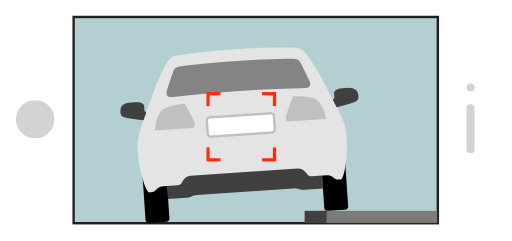 2 Общий план с автомобилем и объектом с географической привязкой.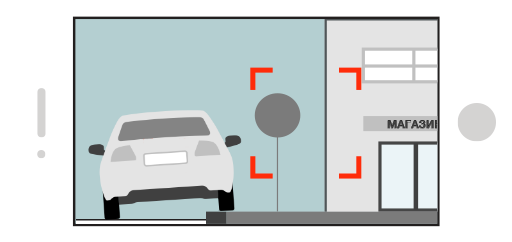 3 Адрес нарушения. 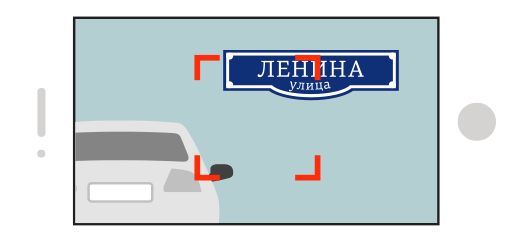 